My Little Pony для AndroidFriendship is magic! Gameloft в очередной раз доказали это, выпустив игру в стиле SimCity.Готовы ли вы к приключениям, дружбе и магии с Твайлайт Спаркл, Флаттершай  и Пинки Пай? Поможете Эпплджек на ферме и с Рарити с новыми платьями? Тогда добро пожаловать в Эквестрию!Найтмэр Мун, младшая сестрёнка принцессы Селестии вырвалась из тысячелетнего заточения, принеся вечную тьму в Понивилль! И лишь Твайлайт Спаркл и её подруги могут спасти родной город от неприятностей, вернув свет в небеса. Помогите милым пони построить город и исполнить свои мечты, выполняя увлекательные задания!Кроме Понивилля вы побываете в Кантерлоте и на ферме «Сладкое яблоко», где тоже ждут захватывающие приключения!Множество весёлых мини-игр: сбор яблок, полёты на волшебных крыльях, поиск алмазов в шахте и многие другие!Особой милоты и теплоты, особенно для фанатов сериала придают оригинальные и узнаваемые голоса героев!Приложение доступно для загрузки абсолютно бесплатно, но присутствуют необязательные внутриигровые покупки, которые можно контролировать в меню Play Store app.Поддерживаются многие языки, в числе которых русский, английский, немецкий, французский и другие.Для запуска необходима загрузка дополнительных игровых данных в размере ~150 МБ. С обновлениями размер загрузки может изменяться без предупреждения. Из минусов здесь можно выделить то, что нет возможности установки на SD карту, а жаль...Хотя игра не обязует постоянного наличия интернет соединения, некоторые функции всё же требуют подключения (лучше 3G или Wi-Fi). К примеру взаимодействие, передача предметов или ПвП. Хотя наличие или отсутствие подключения не влияет на прогресс в игре.Также часть функций может быть недоступна в некоторых странах.Приложение содержит встроенную рекламу, которая оправдывает её бесплатность, но может перенаправлять на сайты третьей стороны или на другие приложения от компании Gameloft. Это можно настроить в опциях телефона.Если вы согласитесь предоставить информацию о своём местоположении, то получите информацию об игроках из вашего региона, а также актуальную рекламу.Защитите Эквестрию вместе с весёлой компанией пони в My Little Pony!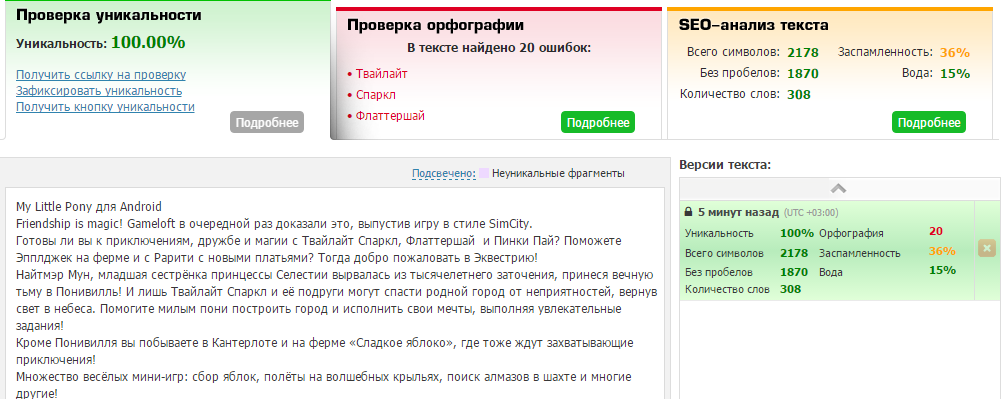 